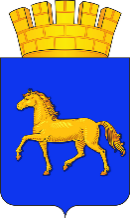 РОССИЙСКАЯ ФЕДЕРАЦИЯКРАСНОЯРСКИЙ  КРАЙМУНИЦИПАЛЬНОЕ ОБРАЗОВАНИЕ ГОРОД МИНУСИНСКМИНУСИНСКИЙ ГОРОДСКОЙ  СОВЕТ ДЕПУТАТОВРЕШЕНИЕ15.11.2022                                                                                                                  №3-17рО создании депутатской фракции Всероссийской политической партии «Единая Россия»             В соответствии с Федеральным  законом от 06.10.2003 №131-ФЗ «Об общих принципах организации местного самоуправления в  Российской Федерации», Уставом городского округа город Минусинск Красноярского края, Регламентом Минусинского городского Совета депутатов, на основании  протокола №1 организационного собрания депутатов Минусинского городского Совета депутатов, Минусинский  городской Совет депутатов РЕШИЛ:         1. Создать  в Минусинском городском Совете депутатов  седьмого созыва депутатскую фракцию Всероссийской политической партии «Единая Россия», в составе:1.Борисова Светлана Анатольевна, руководитель фракции2. Башкатов Денис Валентинович3.Букреев Владимир Анатольевич4.Бревнов Александр Владимирович5.Байков Сергей Геннадьевич6.Вернер Елена Николаевна7.Вычужанина Татьяна Ивановна8.Ефименко Светлана Алексеевна9.Голиков Владимир Александрович10.Ржапецский Роман Дмитриевич11.Сухов Алексей Викторович12.Соколов Игорь Сергеевич13.Трухин Михаил Николаевич14.Паникаев Роман Андреевич15.Хаметшина Нина Александровна16.Огоренко Сергей Вениаминович17. Чумаченко Лариса Ивановна.     2. Решение вступает в силу со дня  его принятия и подлежит опубликованию в печатном средстве массовой информации «Минусинск официальный».Председатель Минусинского городского Совета депутатов       подпись     Л.И. Чумаченко